Od 4 maja otwarte hotele i miejsca noclegowe – wytyczne bezpieczeństwa MR i GiSPolski rząd rozpoczyna kolejny etap łagodzenia obostrzeń związanych z pandemią Covid-19. Od 4 maja otwarte będą mogły być hotele oraz miejsca noclegowe. Ministerstwo Rozwoju w konsultacji z Głównym Inspektoratem Sanitarnym przygotowało wytyczne dla funkcjonowania tych obiektów w warunkach zwiększonego bezpieczeństwa.Opracowane przez Ministerstwo Rozwoju oraz GIS wytyczne mają na celu zwiększenie bezpieczeństwa i ochrony zdrowia pracowników hoteli i innych podmiotów oferujących miejsca noclegowe oraz gości takich obiektów. Ich przestrzeganie pozwoli na minimalizowanie ryzyka zakażenia gości oraz innych osób z zewnątrz, w tym dostawców.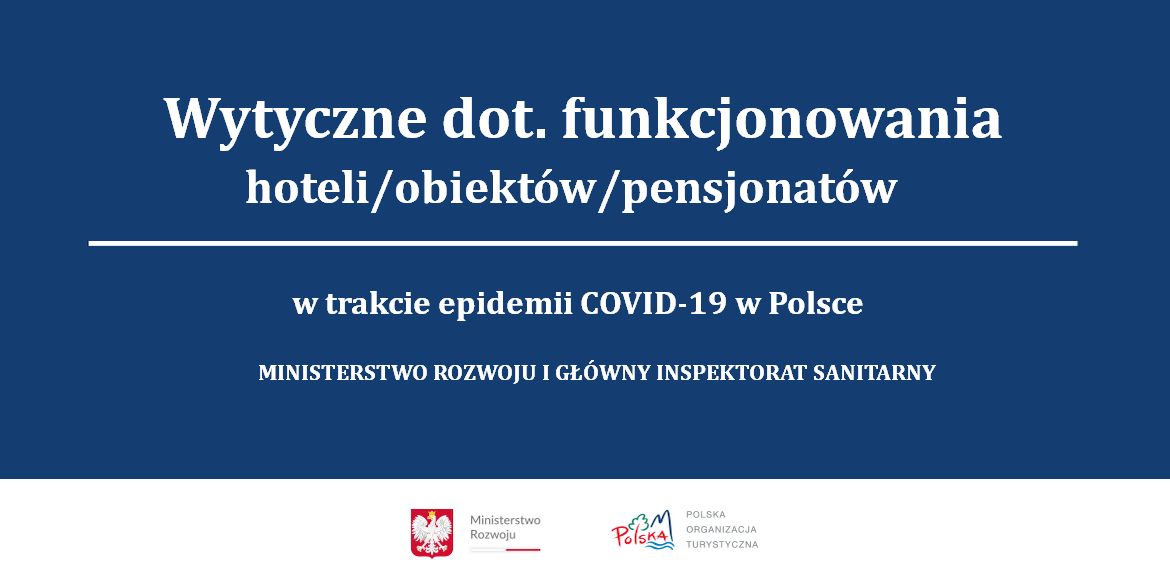  28.04.2020Celem wdrażanych procedur jest:Zwiększenie bezpieczeństwa i ochrony zdrowia dla pracowników (obsługi) gości hoteli/obiektów/pensjonatów.Minimalizowanie ryzyka zakażenia gości oraz innych osób z zewnątrz, w tym dostawców.Ograniczenie liczby kontaktów na terenie hoteli/obiektów/pensjonatów w danym przedziale czasowym, w ramach zabezpieczenia przed ryzykiem zakażenia .Kompleksowe działanie dostosowane do etapu zaawansowania stanu epidemicznego.Wytyczne zostały podzielone na cztery części:Zapewnienie bezpieczeństwa pracownikom/obsłudze.Zapewnienie bezpieczeństwa w obiekcie.Procedury zapobiegawcze: podejrzenie zakażenia koronawirusem pracowników/obsługi.Procedury postępowania w przypadku podejrzenia u osoby/klienta zakażenia koronawirusem. Więcej  na  www.pot.gov.pl 